Barnag Község Önkormányzata8291 Barnag, Fő u. 33.  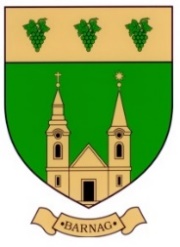 M E G H Í V ÓBarnag Község Önkormányzata nevében tisztelettel meghívom a Képviselő-testület nyilvános ülésére, melyre 2021. július 27-én (kedden) 17.00 órai kezdettel kerül sor. Az ülés helyszíne: Barnag, Faluház (8291 Barnag, Fő u. 33.)Napirendje:Rendezési tervvel kapcsolatos döntésekElőterjesztő: Horváth Zoltán polgármesterDöntés a Barnag 0152. hrsz-ú ingatlan belterületbe vonásárólElőterjesztő: Horváth Zoltán polgármesterSzociális célú tüzelőanyag vásárláshoz kapcsolódó támogatásra vonatkozó pályázat benyújtása, önrész vállalásaElőterjesztő: Horváth Zoltán polgármesterBarnag Község Önkormányzata munkaruha szabályzatának elfogadásaElőterjesztő: Horváth Zoltán polgármesterEgyéb aktuális ügyekElőterjesztő: Horváth Zoltán polgármesterBarnag, 2021. július 19.Tisztelettel:							          Horváth Zoltán s.k. 						                          polgármester